от «17» июля 2020 года № 375О внесении изменений в схему размещения контейнерных площадок для временного хранения твёрдых бытовых отходов на территории муниципального образования «Турочакский район» В соответствии с Федеральным законом от 06.10.2003 г. № 131-ФЗ "Об общих принципах организации местного самоуправления в Российской Федерации», Постановлением Правительства Российской Федерации от 31 августа 2018 г. №1039 «Об утверждении Правил обустройства мест (площадок) накопления твердых коммунальных отходов и ведения их реестра», Приказом Министерства регионального развития Республики Алтай от 30.10.2017 г. № 447-Д «Об утверждении порядка сбора твердых коммунальных отходов (в том числе раздельного сбора) на территории Республики Алтай»,ПОСТАНОВЛЯЮ:Схемы размещения контейнерных площадок для временного хранения твердых бытовых отходов на территории муниципального образования «Турочакский район» изложить в новой редакции согласно приложению №1 к настоящему постановлению.Реестр мест (площадок) накопления твердых коммунальных отходов изложить в новой редакции согласно приложению №2 к настоящему постановлению.Настоящее Постановление разместить на официальном сайте Администрации муниципального образования «Турочакский район» в сети «Интернет».Контроль за исполнение настоящего Постановления возложить на заместителя главы администрации муниципального образования «Турочакский район» В.В. Горохов.ВрИО главы муниципального образования «Турочакский район»					                 В.В. ГороховПриложение №1к Постановлению №375от 17 июля 2020 года«Приложение №1к Постановлению №306 от 8 июня 2018 годаСХЕМЫ РАЗМЕЩЕНИЯ КОНТЕЙНЕРНЫХ ПЛОЩАДОК ДЛЯ ВРЕМЕННОГО ХРАНЕНИЯ ТВЁРДЫХ БЫТОВЫХ ОТХОДОВ НА ТЕРРИТОРИИ МУНИЦИПАЛЬНОГО ОБРАЗОВАНИЯ «ТУРОЧАКСКИЙ РАЙОН»с. Кебезень, ул. Промартельсткая, 32; Центральная, 2 А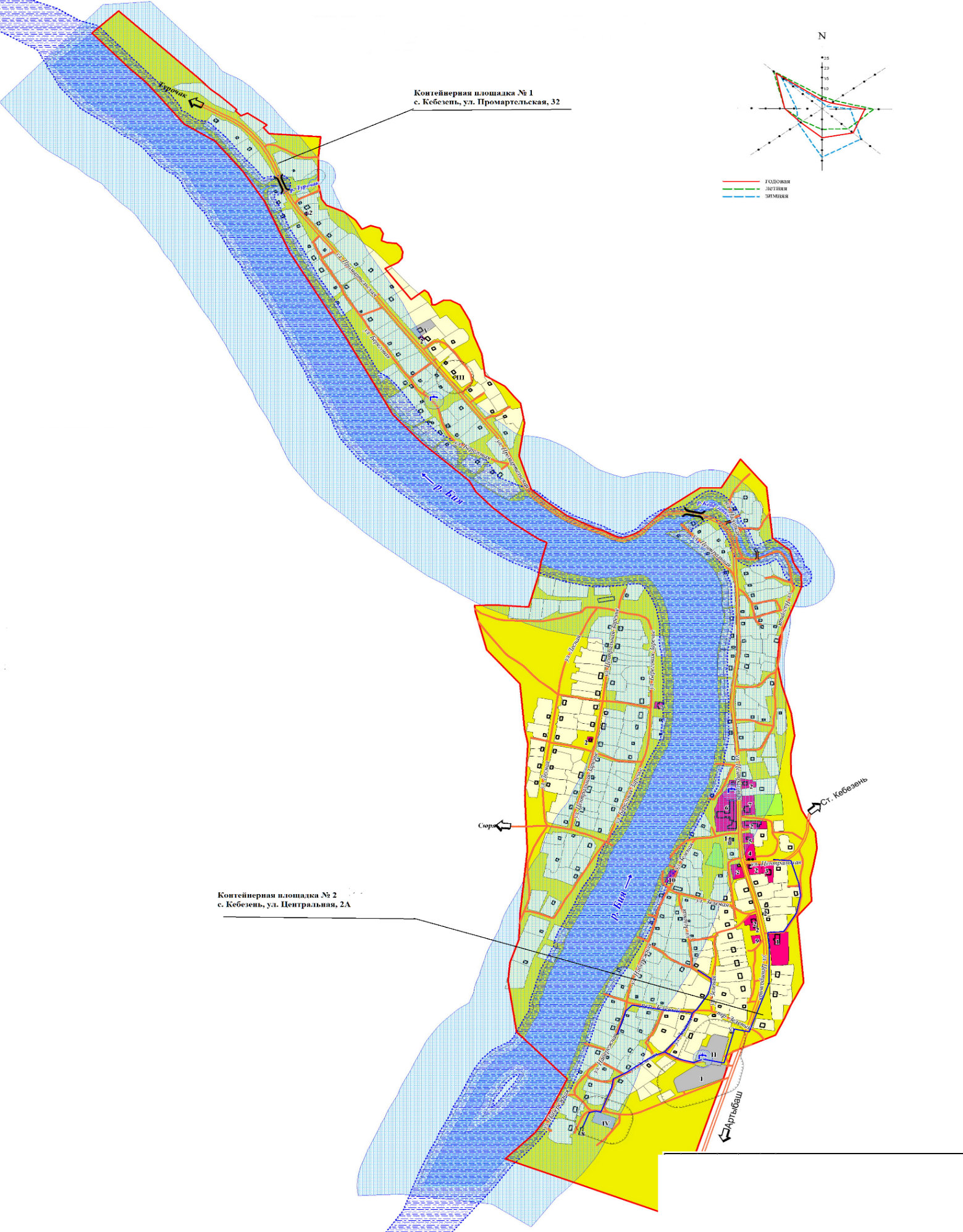 с. Удаловка, ул. Береговая, 44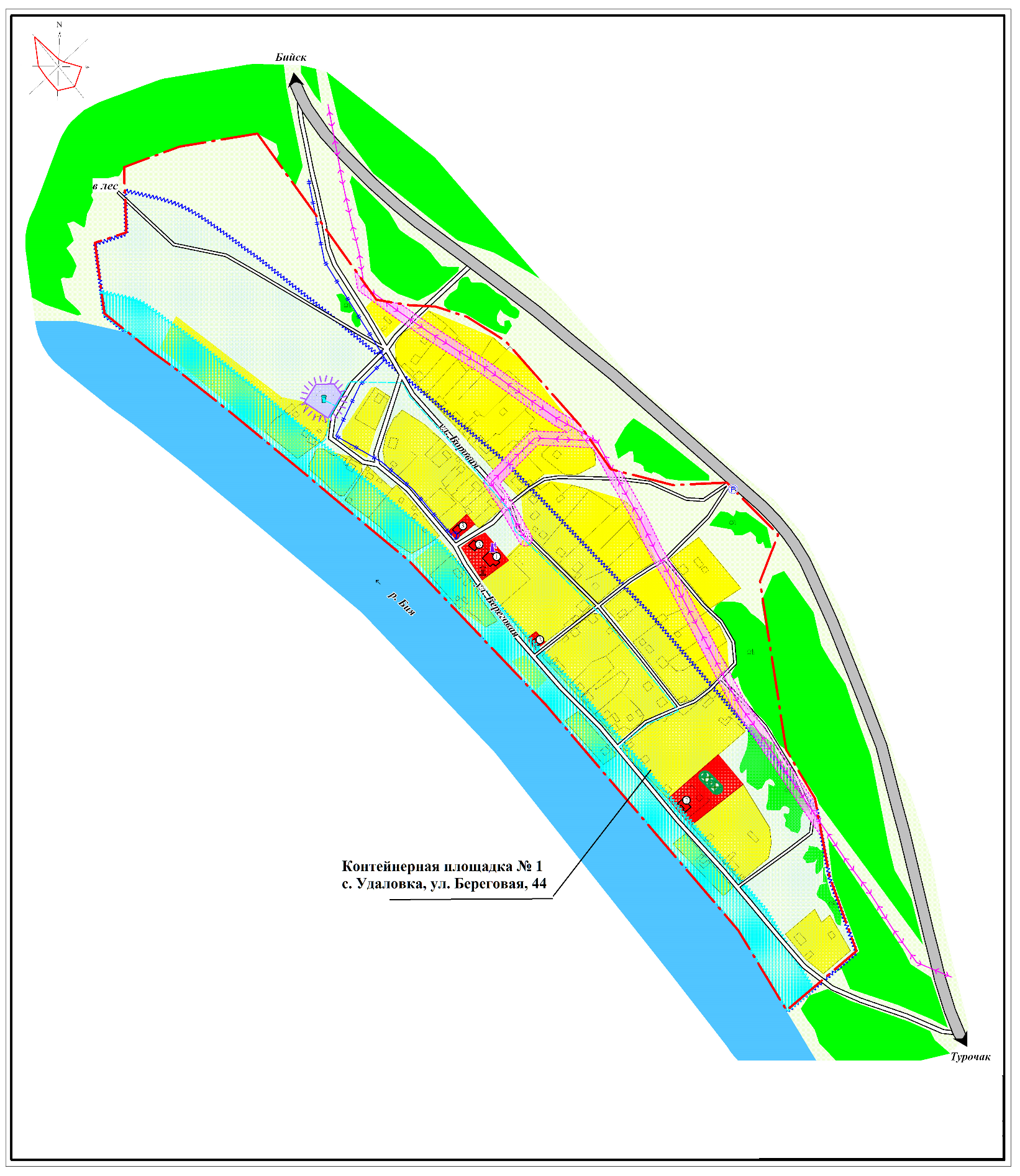 с. Бийка, ул. Набережная, 2 Г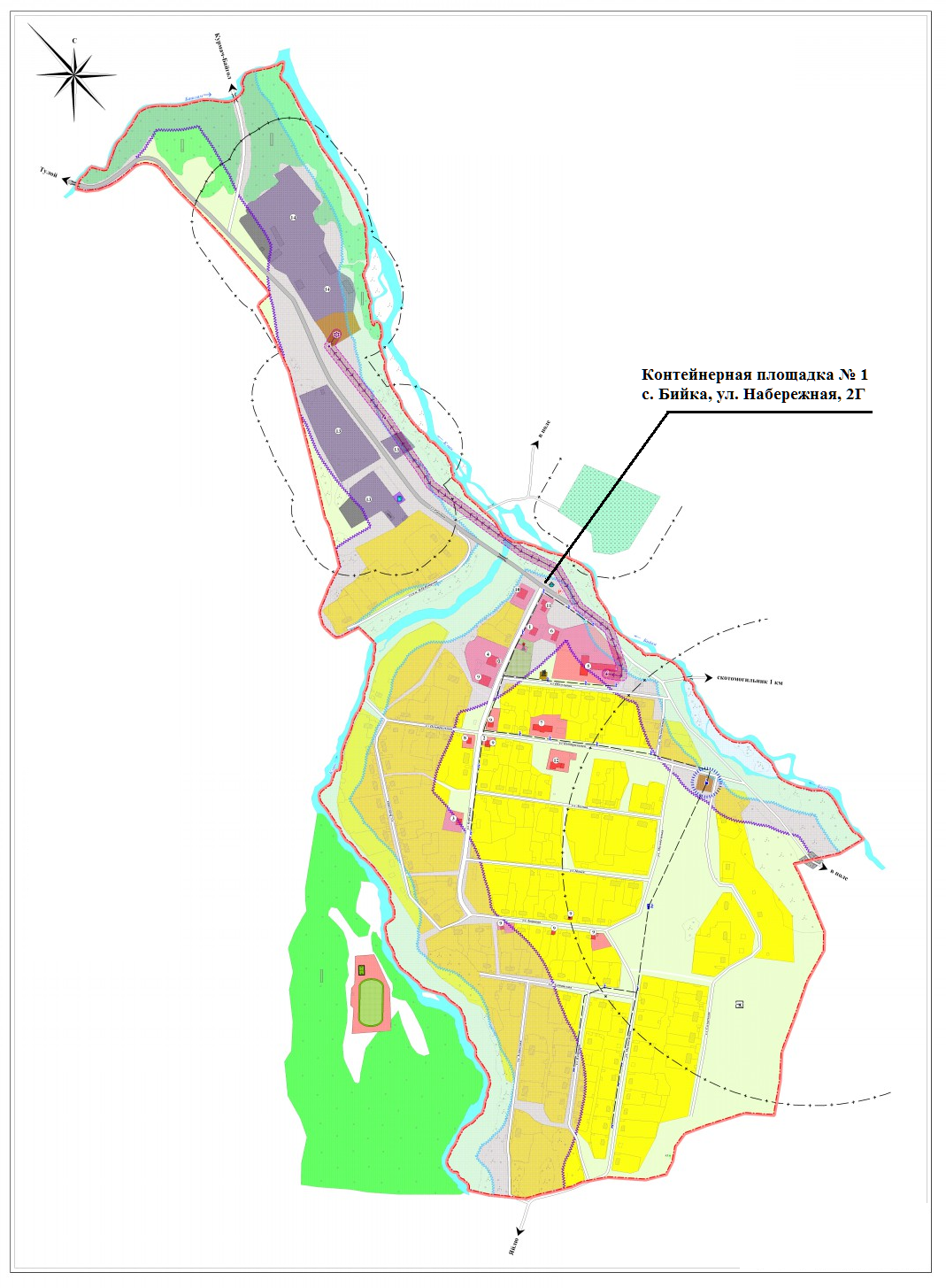 с. Дмитриевка, ул. Морозова, 2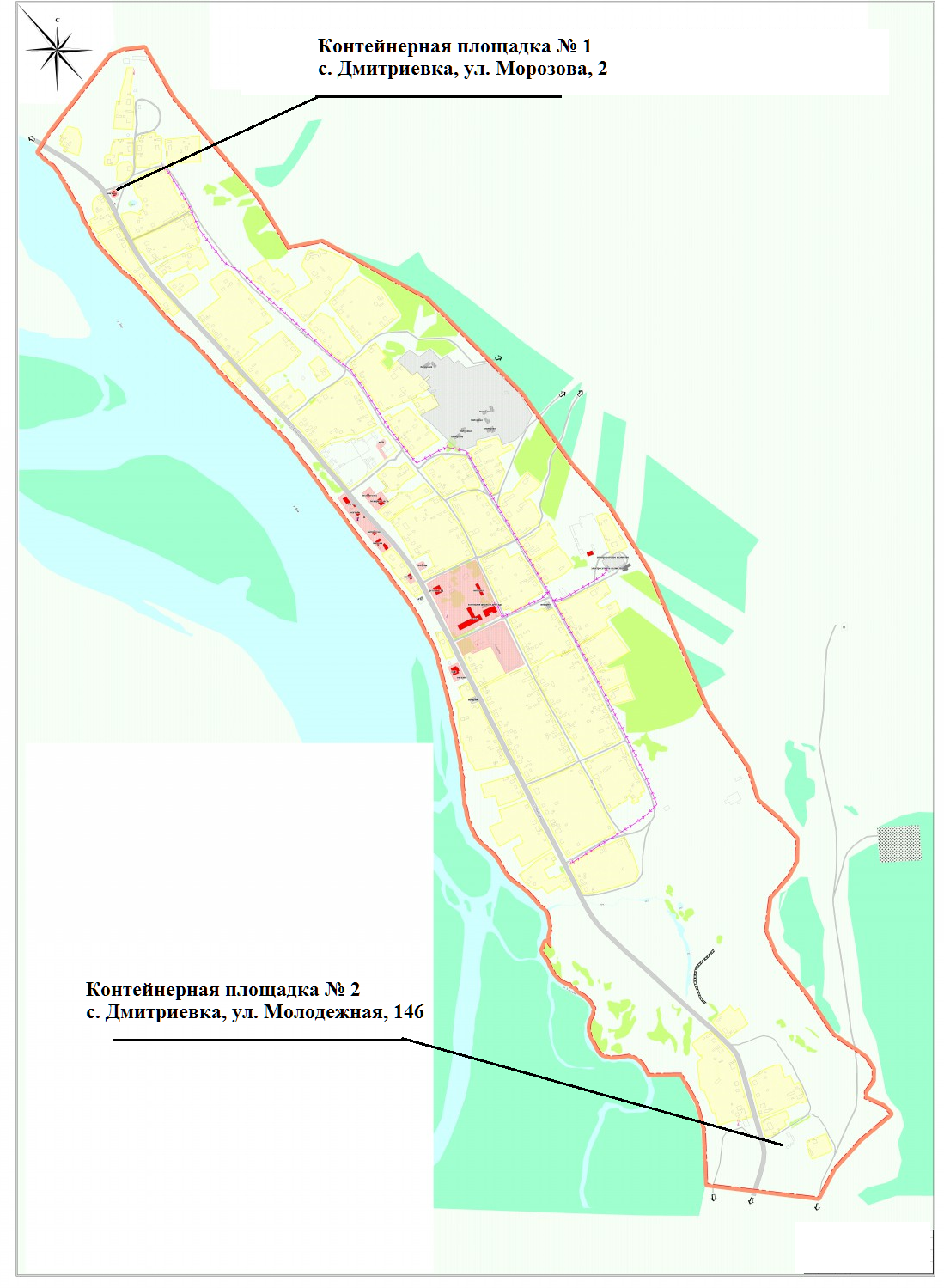 с. Каначак, ул. Береговая, 2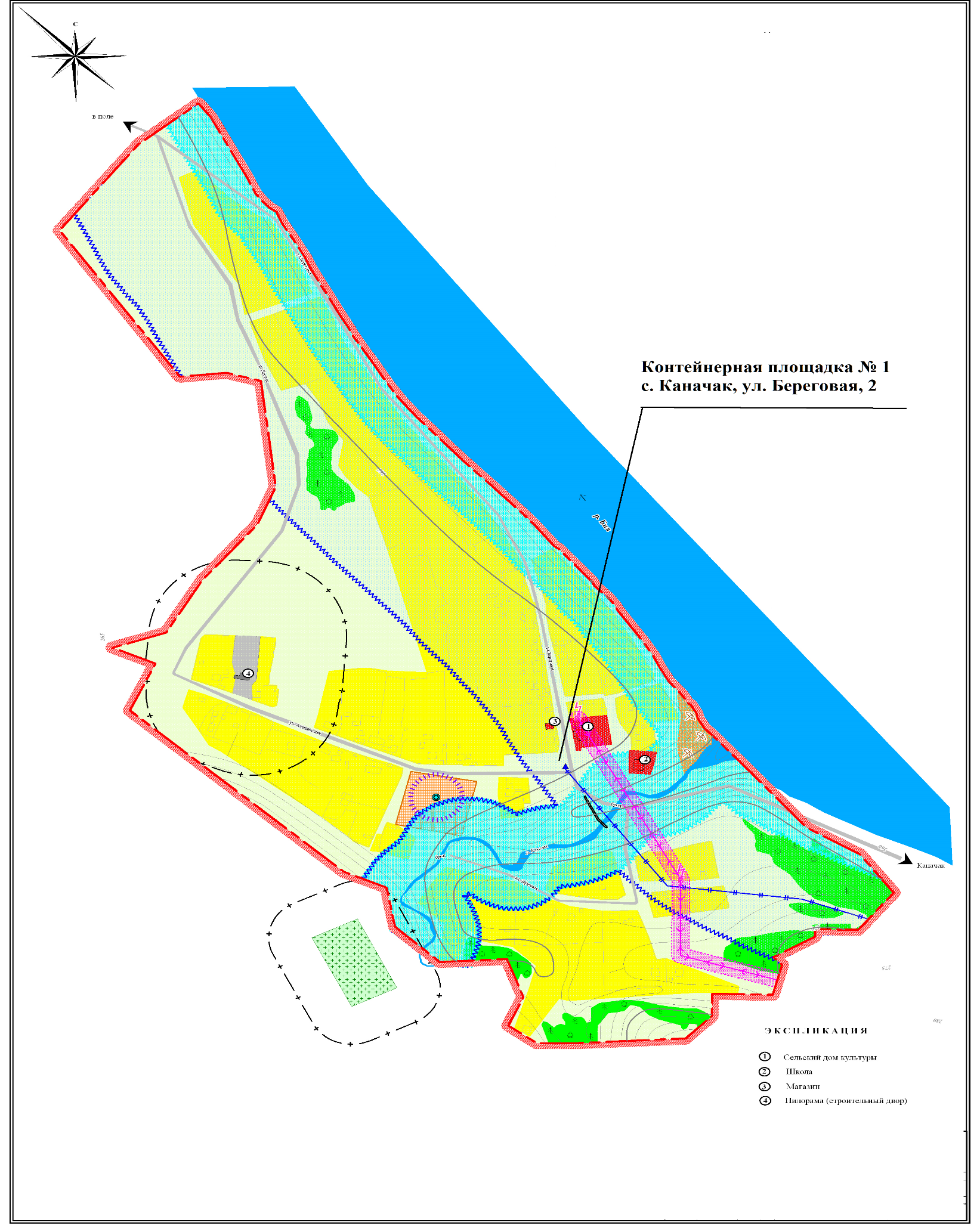 с. Курмач-Байгол, ул. Центральная, 1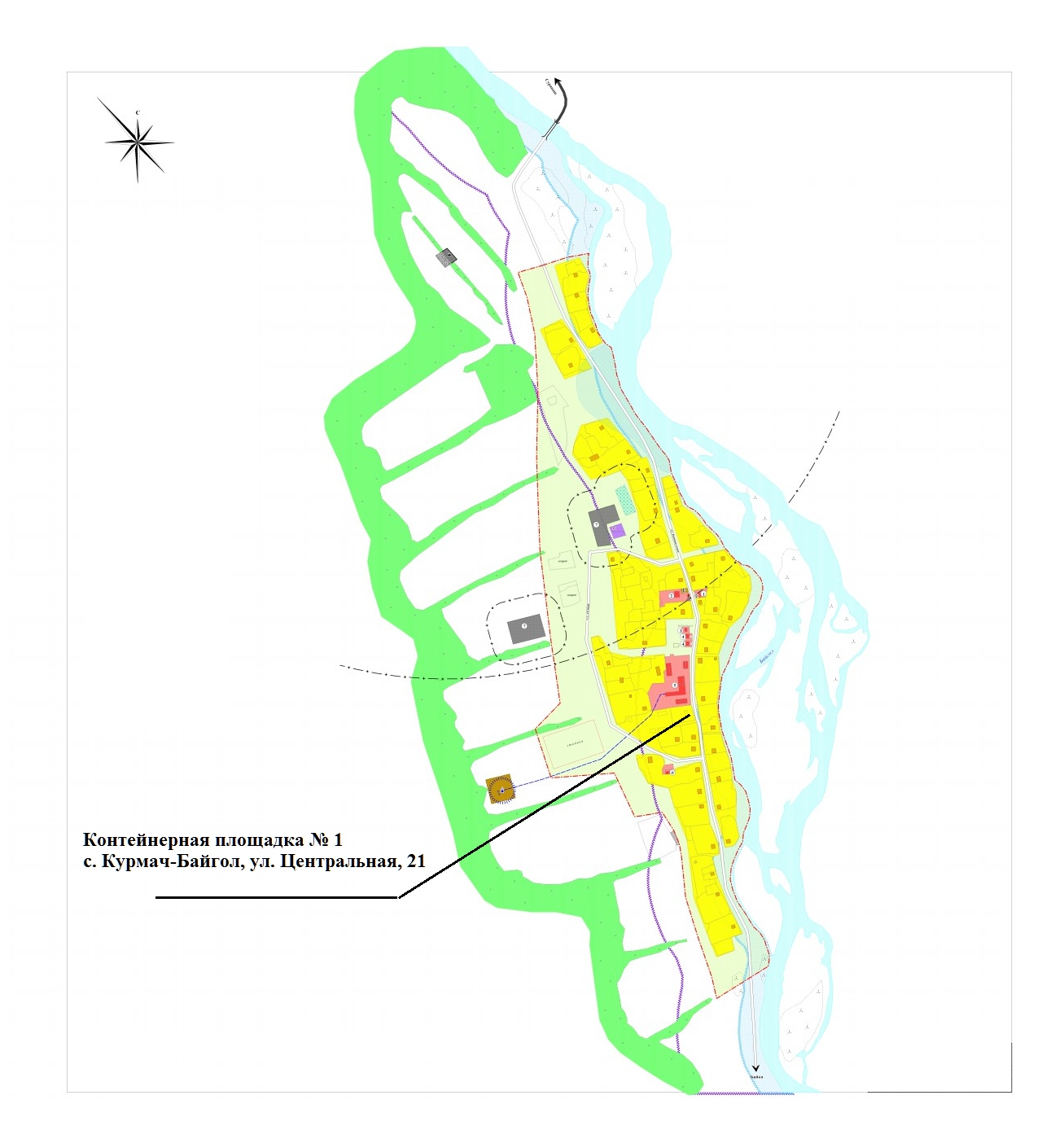 с. Майск, ул. Центральная, 17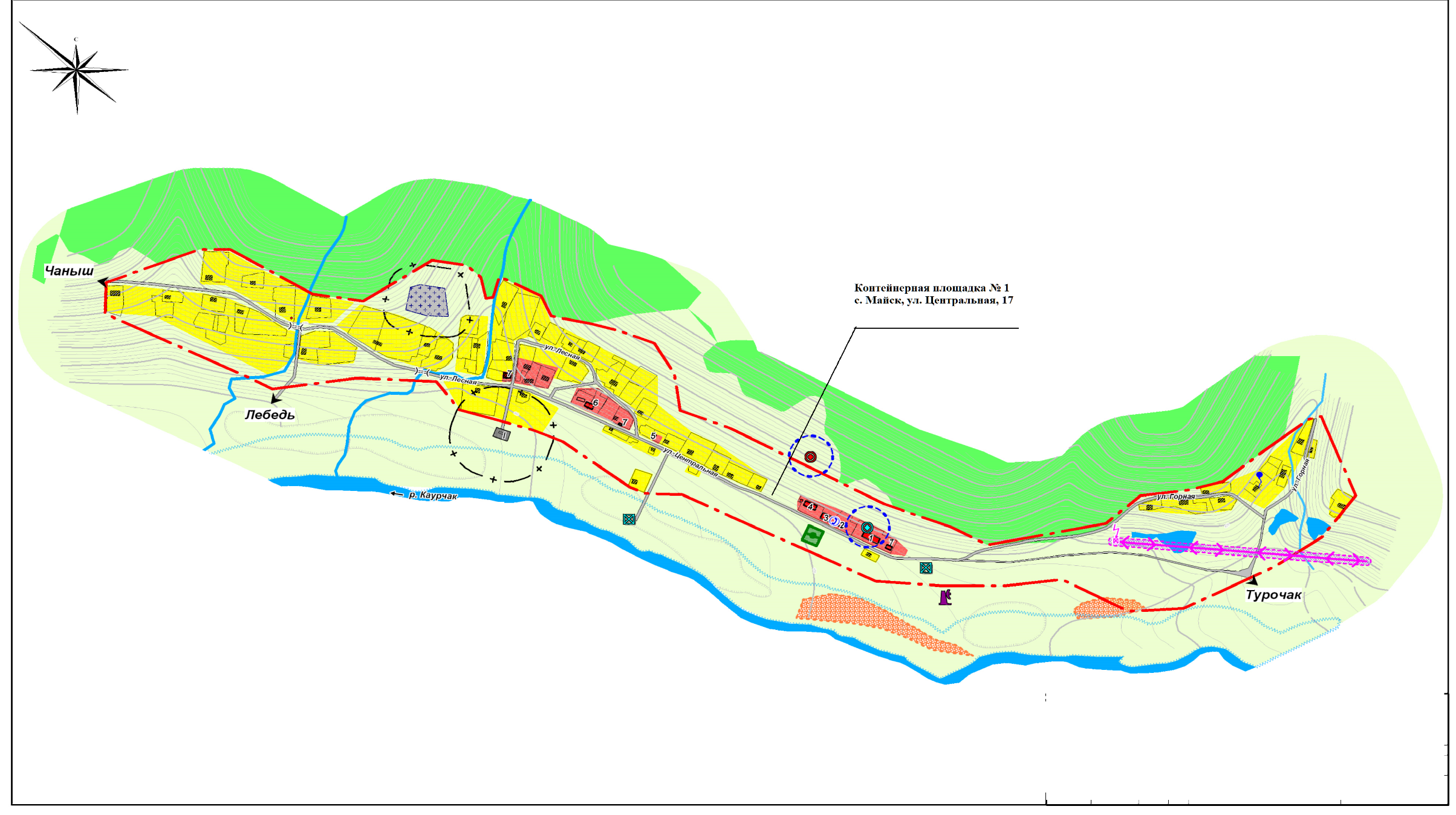 с. Озеро-Куреево, ул. Ценральная, 46; Центральная, 13с. Санькин-Аил, ул. Центральная, 2 А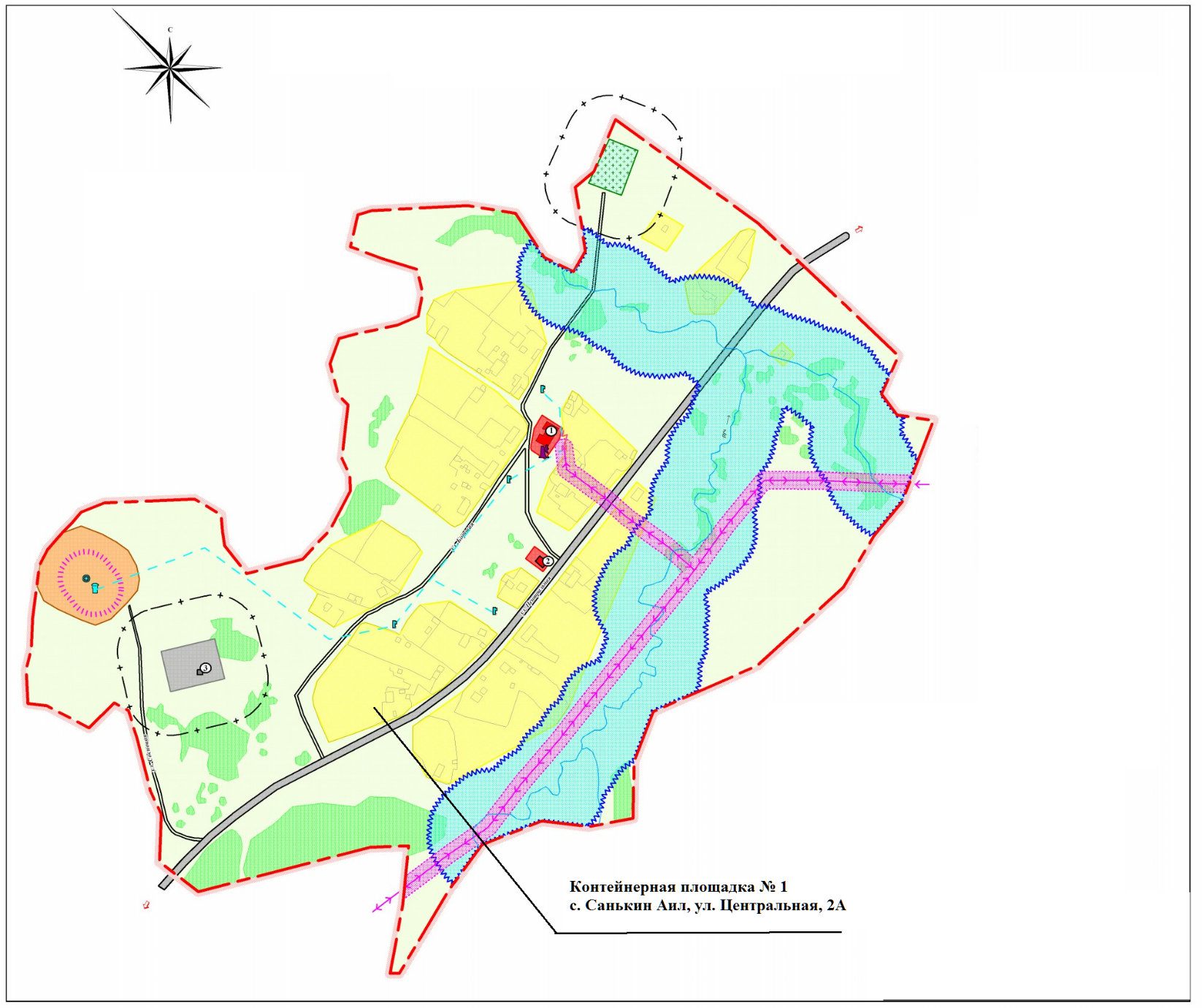 с. Старый Кебезень, ул. Совхозная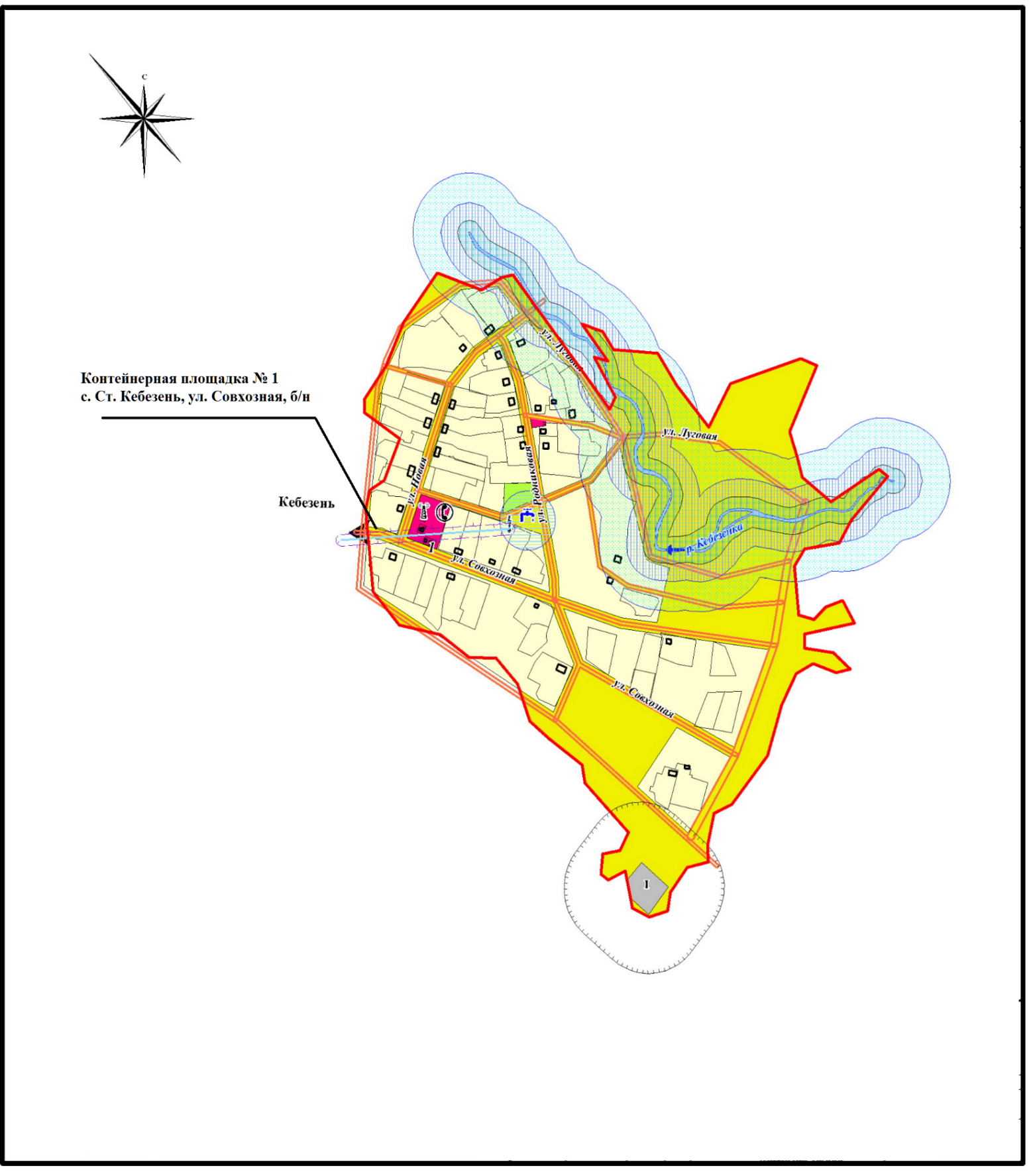 с. Суранаш, ул. Центральная, 4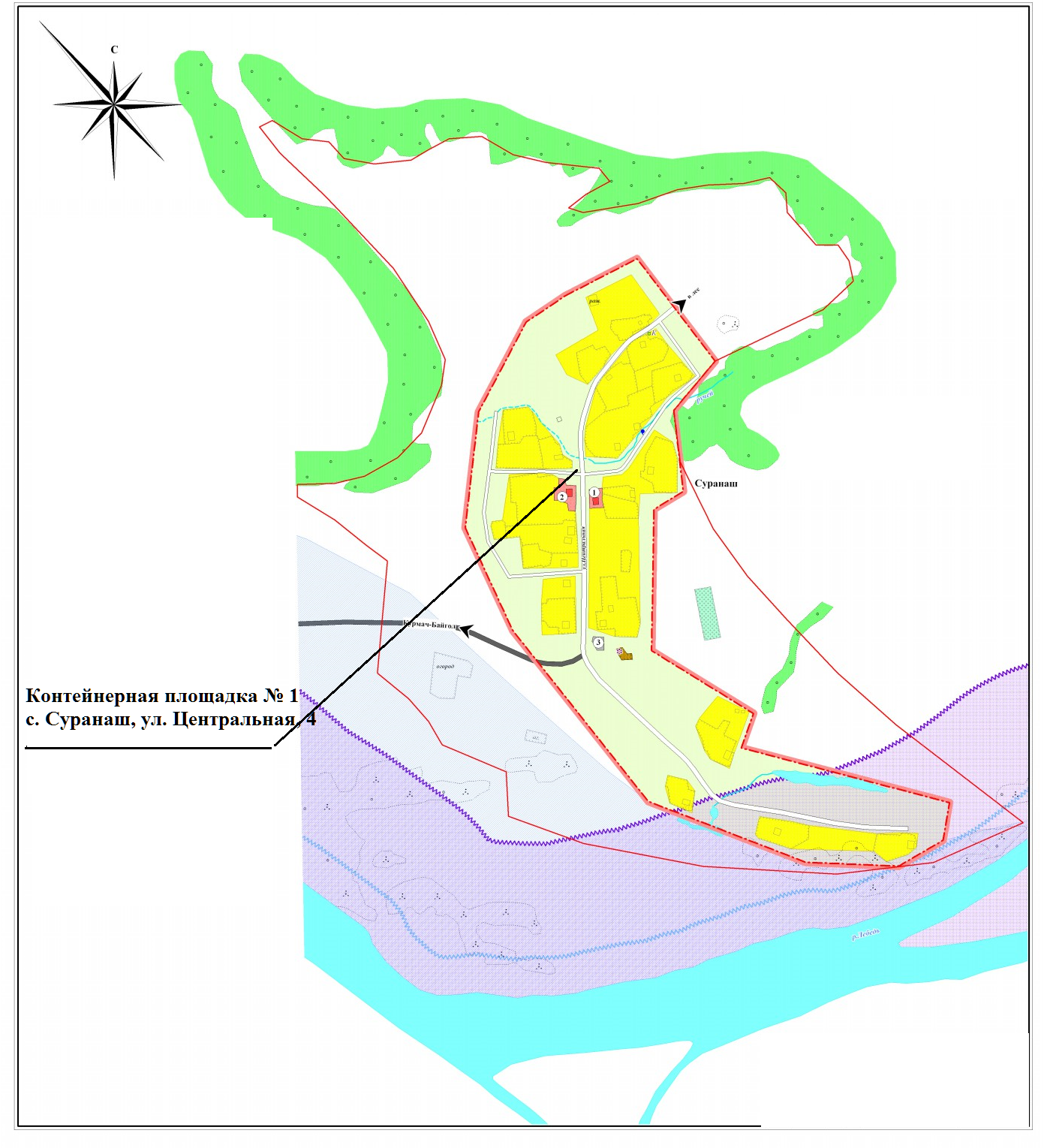 с. Тулой, ул. Промышленнаяс. Усть-Пыжа, ул. Новая, 5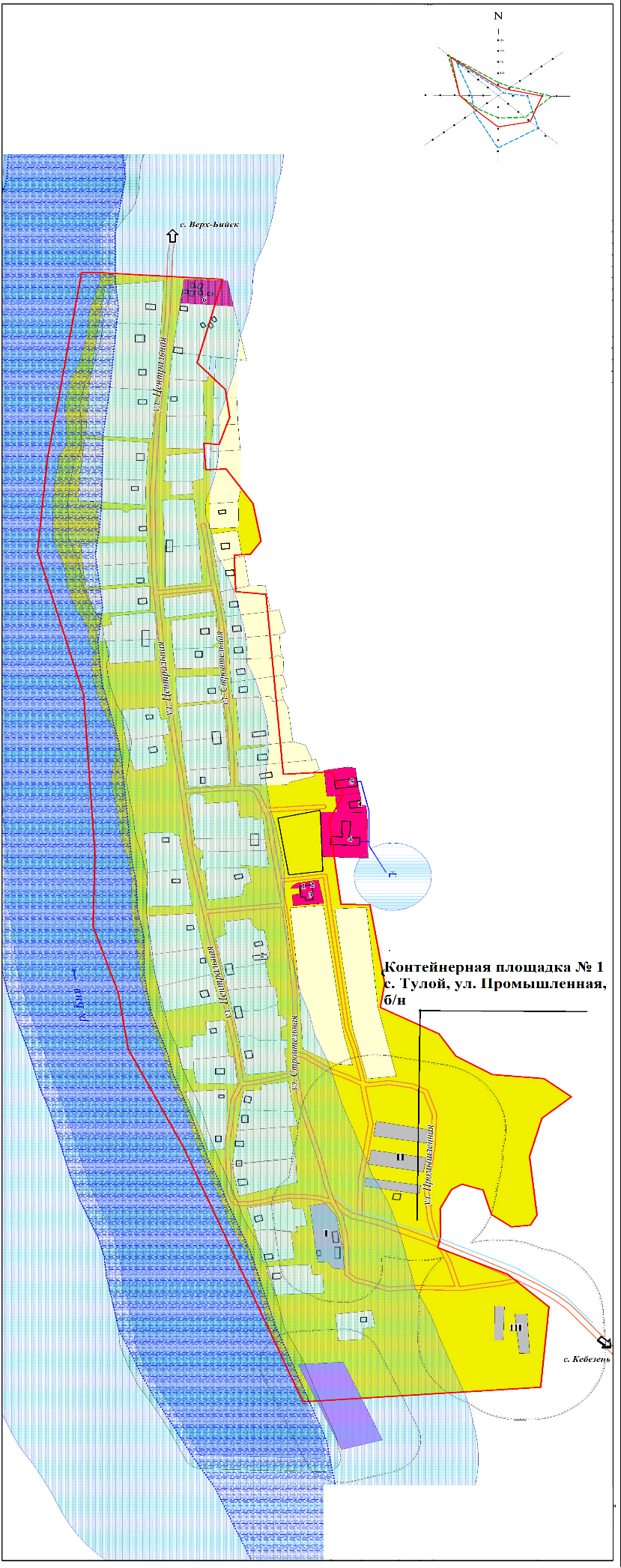 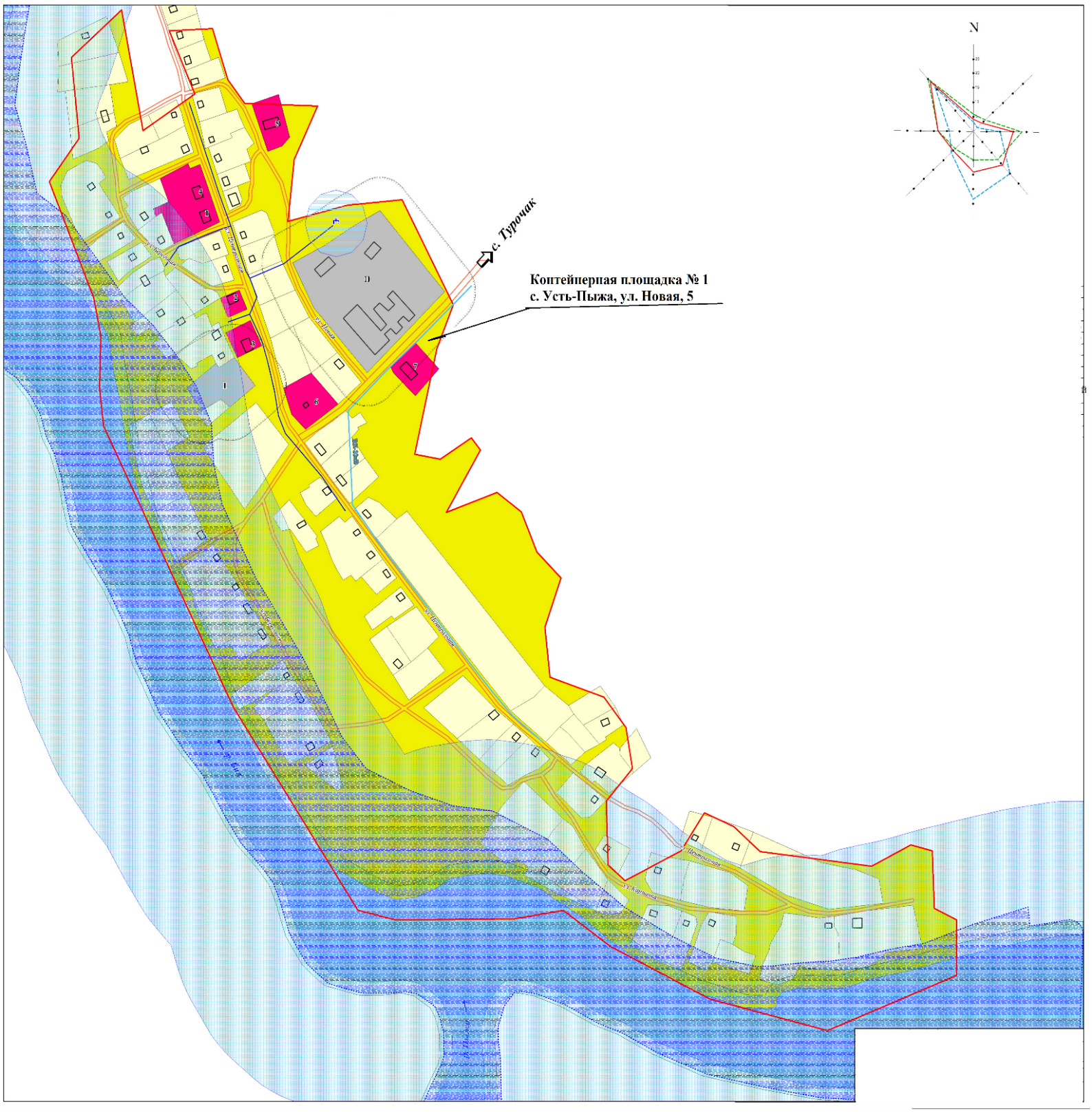 с. Артыбаш, ул. Береговая, 1; ул. Телецкая, 86 Б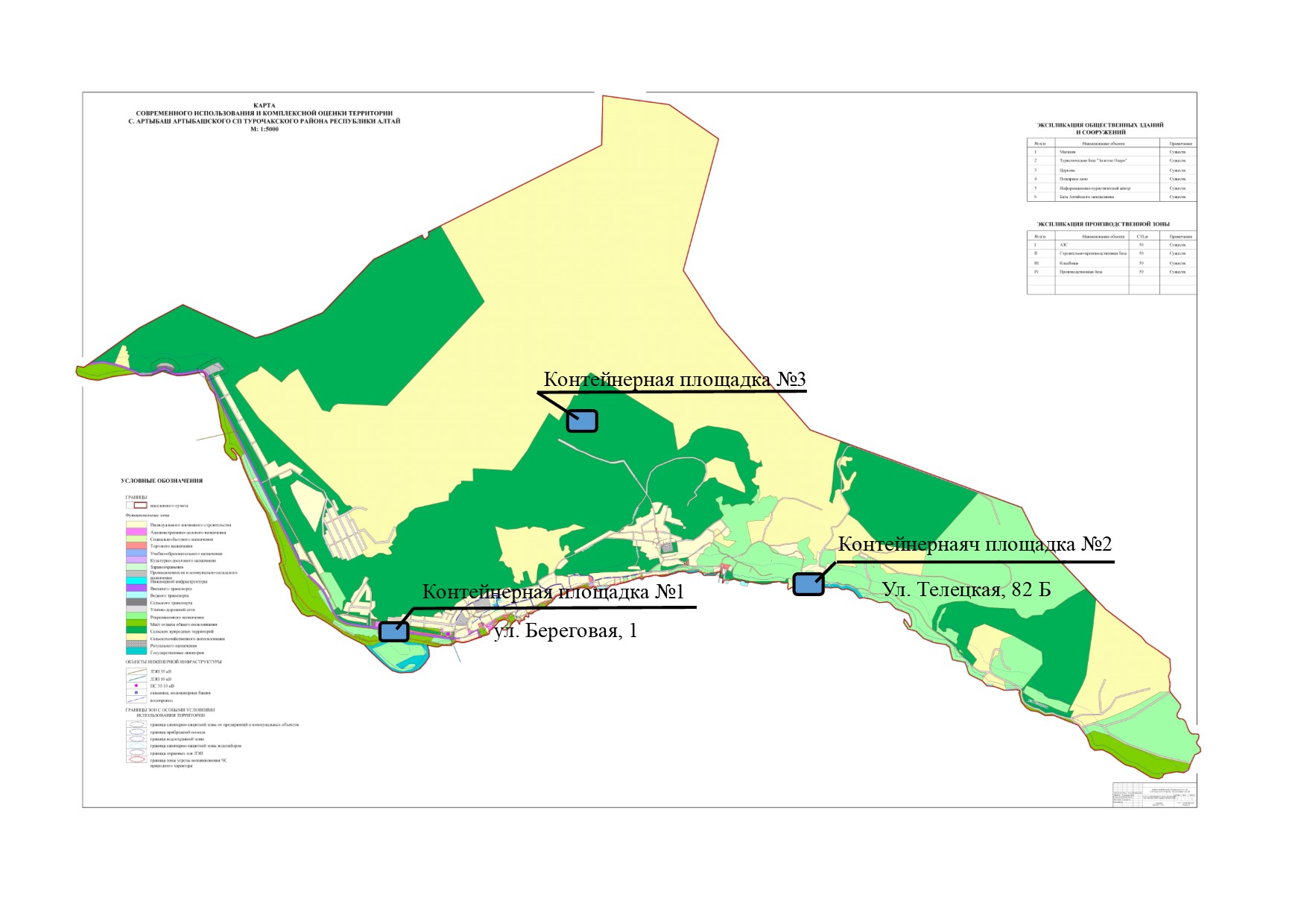 с. Иогач, ул. Набережная 10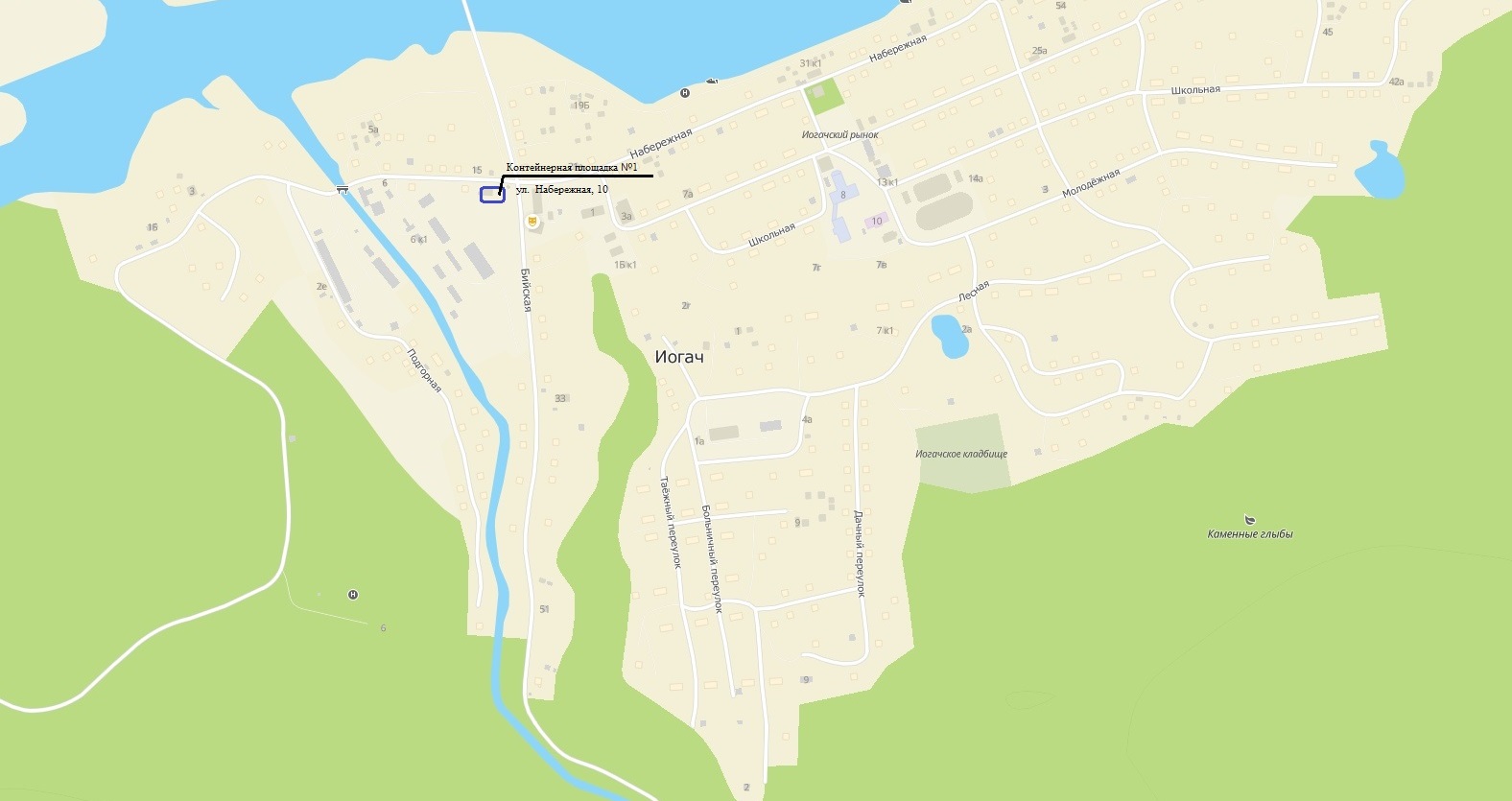 с. Верх-Бийск, ул. Ленина, 13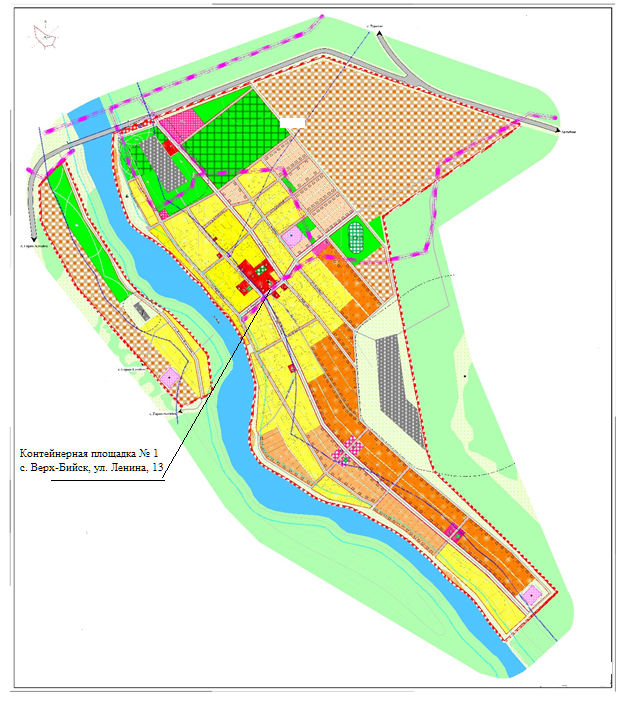 с. Тондошка, ул. Центральная, 13 А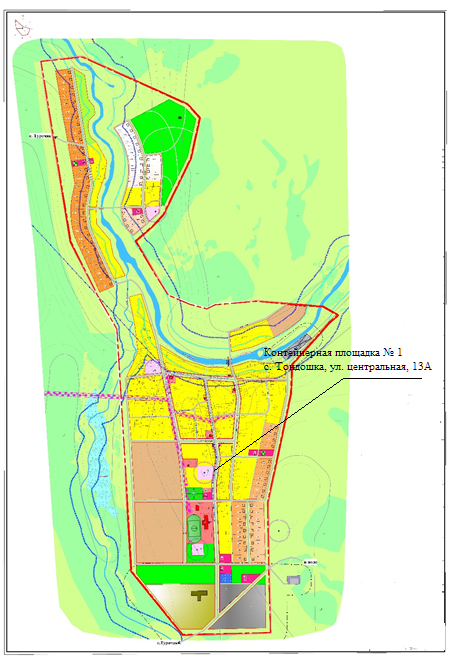 с. Шунарак, ул. Алтайская, 24 А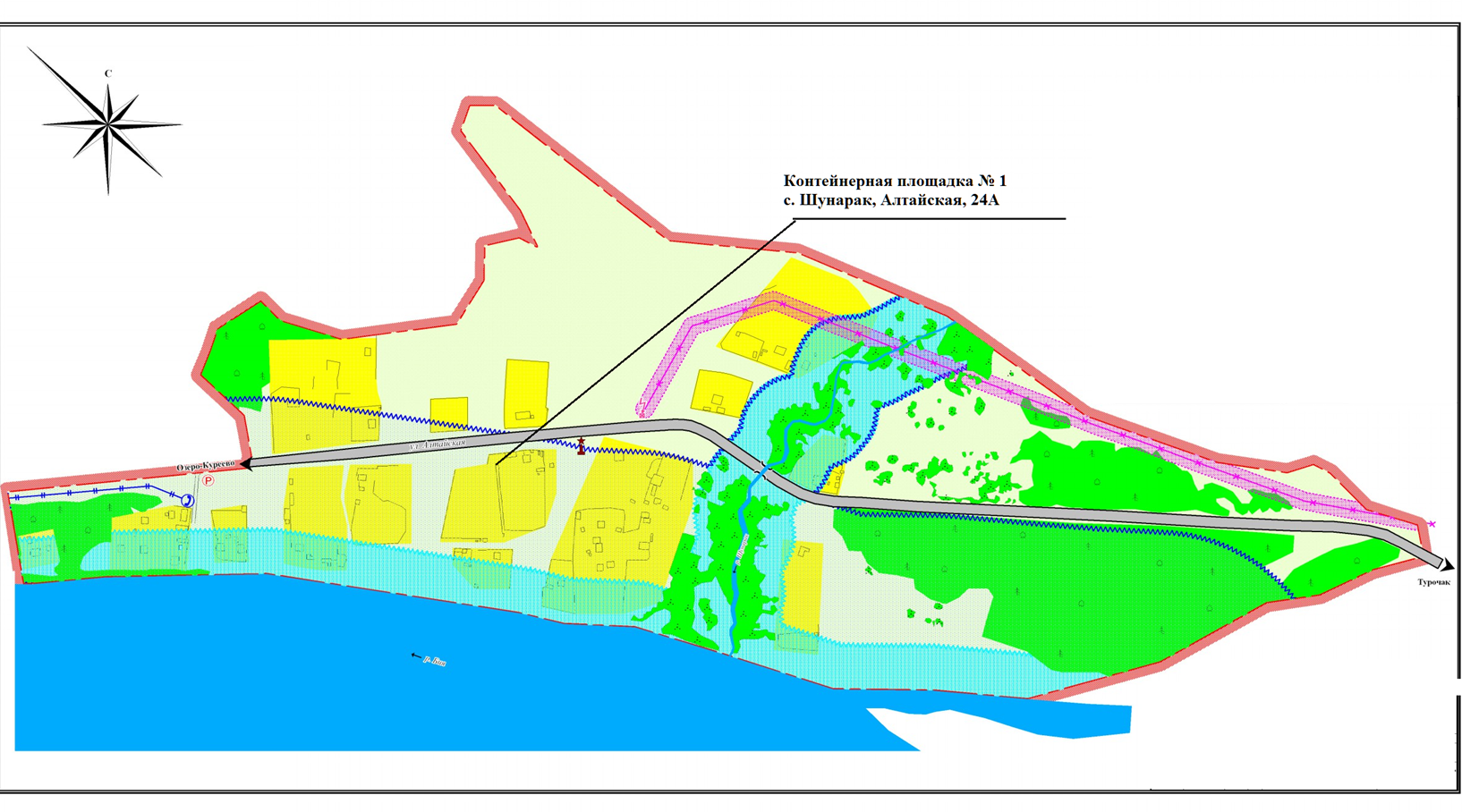 с. Турочак, ул. Советская, 2, 171; ул. Береговая, 39; ул. Телецкая; ул. Тельмана, ул. Осипова, ул. Родниковая, ул. Светлая, ул. Мира, ул. Колхозная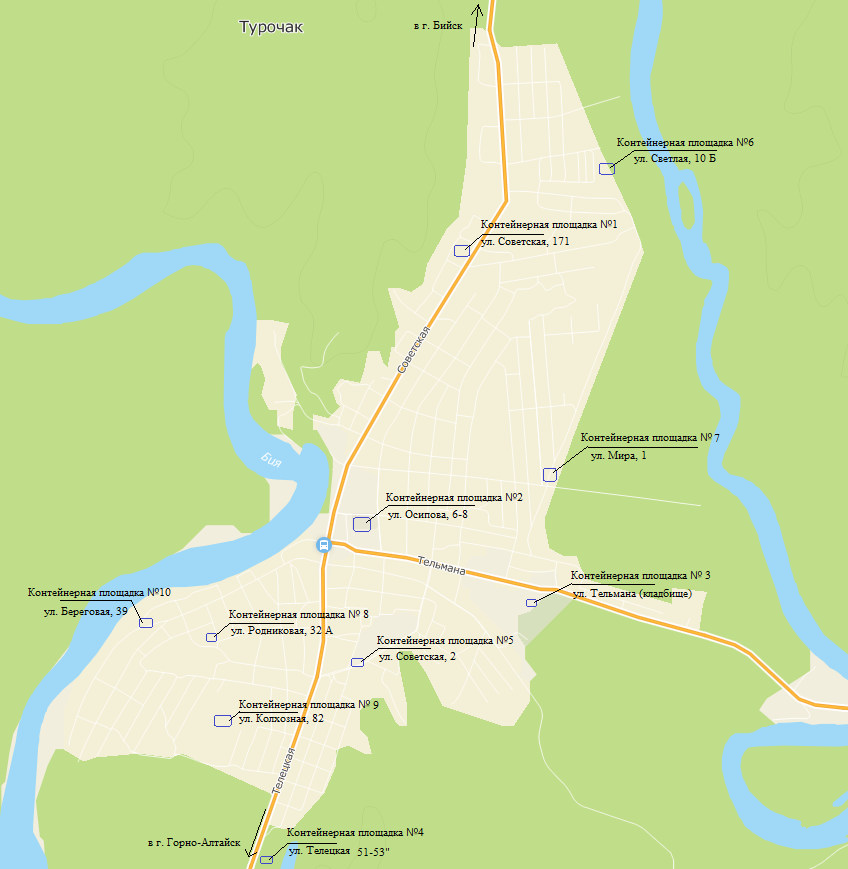 Приложение №2к Постановлению №375от 17 июля 2020 года«Приложение №2к Постановлению №306от 8 июня 2018 годаРеестр мест (площадок) накопления твердых коммунальных отходов РЕСПУБЛИКА АЛТАЙАДМИНИСТРАЦИЯМУНИЦИПАЛЬНОГО ОБРАЗОВАНИЯ«ТУРОЧАКСКИЙ РАЙОН»АЛТАЙ РЕСПУБЛИКАМУНИЦИПАЛ ТОЗОЛМОАДМИНИСТРАЦИЯЗЫ«ТУРОЧАК АЙМАК»ПОСТАНОВЛЕНИЕJОП№ п/пАдрес расположения контейнерной площадкиКол-во контейнеров на площадке, шт.Собственник мест (площадок) накопления ТКО;1.с. Кебезень, ул. Промартельсткая, 324Администрация МО «Турочакский район»2.с. Кебезень, ул. Центральная, 2А4Администрация МО «Турочакский район»3.с. Удаловка, ул. Береговая, 444Администрация МО «Турочакский район»4.с. Бийка, ул. Набережная, 2 Г4Администрация МО «Турочакский район»5.с. Дмитриевка, ул. Морозова, 24Администрация МО «Турочакский район»6.с. Каначак, Береговая, 24Администрация МО «Турочакский район»7.с. Курмач-Байгол, ул. Центральная, 14Администрация МО «Турочакский район»8.с. Майск, ул. Центральная, 174Администрация МО «Турочакский район»9.с. Озеро-Куреево, ул. Центральная, 464Администрация МО «Турочакский район»10.с. Озеро-Куреево, ул. Центральная, 134Администрация МО «Турочакский район»11.с. Санькин Аил, ул. Центральная, 2А4Администрация МО «Турочакский район»12.с. Старый Кебезень, ул. Совхозная4Администрация МО «Турочакский район»13.с. Суранаш, ул. Центральная, 44Администрация МО «Турочакский район»14.с. Тулой, ул. Промышленная4Администрация МО «Турочакский район»15.с. Усть-Пыжа, ул. Новая, 54Администрация МО «Турочакский район»16.с. Артыбаш, ул. Береговая, 12Администрация МО «Турочакский район»17.с. Артыбаш, ул. Телецкая, 86 Б2Администрация МО «Турочакский район»18.с. Артыбаш, к/н 04:03:090202:127014Администрация МО «Турочакский район»19.с. Иогач, ул. Набережная, 102Администрация МО «Турочакский район»20.с. Верх-Бийск, ул. Ленина,134Администрация МО «Турочакский район»21.с. Тондошка, ул. Центральная,13 А4Администрация МО «Турочакский район»22.с. Шунарак, ул. Алтайская, 24 А4Администрация МО «Турочакский район»23.с. Турочак, ул Советская,1734Администрация МО «Турочакский район»24.с. Турочак, ул. Осипова, 6, 84Администрация МО «Турочакский район»25.с. Турочак, ул. Тельмана, 76, 784Администрация МО «Турочакский район»26.с. Турочак, ул. Телецкая, 51 - 534Администрация МО «Турочакский район»27.с. Турочак, ул. Советская, 24Администрация МО «Турочакский район»28.с. Турочак, ул. Береговая, 394Администрация МО «Турочакский район»29.с. Турочак, ул. Светлая, 10 Б5Администрация МО «Турочакский район»30.с. Турочак, ул. Мира, 15Администрация МО «Турочакский район»31.с. Турочак, ул. Родниковая, 32 А5Администрация МО «Турочакский район»32,с. Турочак, ул. Колхозная, 825Администрация МО «Турочакский район»»